Муниципальное образование город ТоржокТоржокская городская ДумаРЕШЕНИЕ20.11.2019                                                               	                                                      № 228О временном исполнении полномочий Главы муниципального образования город Торжок  Руководствуясь пунктом 17 статьи 34 Устава муниципального образования 
город Торжок, в связи с временной нетрудоспособностью исполняющего 
обязанности Главы муниципального образования город Торжок 
Чеканова Романа Станиславовича, Торжокская городская Дума
решила: Возложить временное исполнение полномочий Главы муниципального образования город Торжок (за исключением полномочий, предусмотренных           подпунктом 1 пункта 5 статьи 34 Устава муниципального образования город Торжок)          на заместителя Главы администрации города Торжка – Гурина Юрия Петровича на период временной нетрудоспособности Чеканова Романа Станиславовича.Настоящее Решение вступает в силу со дня его принятия.И.о. Председателя Торжокской городской Думы	Н.А. Волковская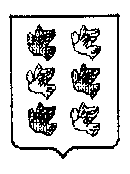 